SC20F				Physics Worksheet: Graphs			Name: For the following d-t graph, identify which line(s) represent an object that is: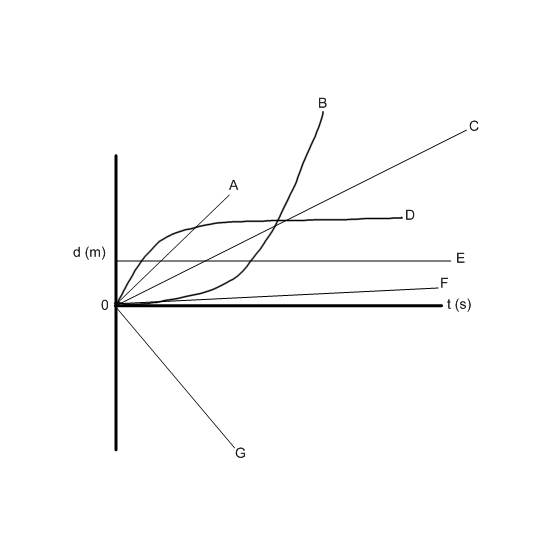 Going the fastestGoing the farthestGoing the slowestNot movingSpeeding upSlowing downMoving backwards For the following v-t graph, identify the which line(s) represent an object that is:Going the fastest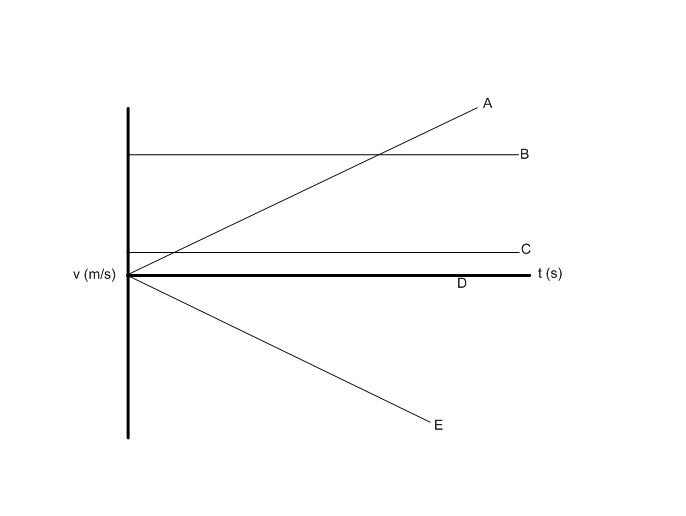 Going the slowestSpeeding up forwardsSpeeding up backwardsNot movingGoing at a constant velocity For the following graph, plot a d-t graph (distance on the vertical axis and time on the horizontal).  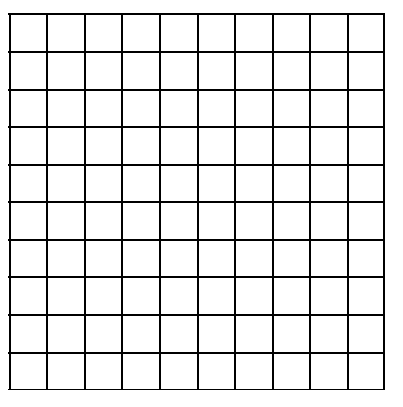 What does the slope of the line                      tell you?Calculate the slope of the line.For the following graph, plot a v-t graph (velocity on the vertical axis and time on the horizontal).  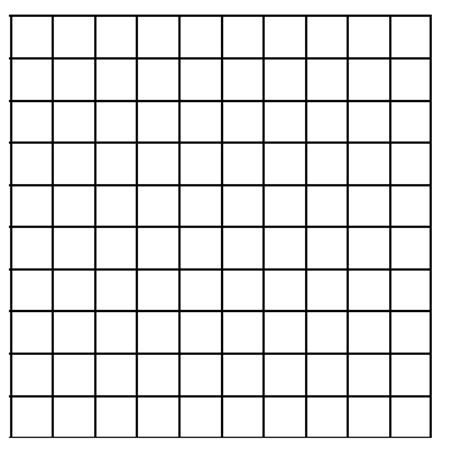 What does the slope of the line                       tell you?Calculate the slope of the line.Time (s)Distance (m)0012243648510Time (s)Velocity (m/s)08162432405-2